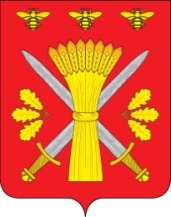 РОССИЙСКАЯ ФЕДЕРАЦИЯОРЛОВСКАЯ ОБЛАСТЬАДМИНИСТРАЦИЯ ТРОСНЯНСКОГО РАЙОНА303450 Орловская обл., с.Тросна, ул. Ленина, д.4                                      тел. 21-5-59, факс 21-5-59E-mail:  trosnr-adm@adm.orel.ru                                                                 URL: http://www.adm-trosna.ruУВЕДОМЛЕНИЕ О ПРОВЕДЕНИИ ОСМОТРОВ ОБЪЕКТОВ НЕДВИЖИМОСТИВ соответствии с Федеральным законом от 30.12.2020 № 518-ФЗ «О внесении изменений в отдельные законодательные акты Российской Федерации» проводятся мероприятия по выявлению правообладателей ранее учтенных объектов недвижимости (земельных участков, зданий, сооружений, объектов незавершенного строительства, помещений).Администрация Троснянского района Орловской области сообщает, что с 27 апреля 2023 года по 28 апреля 2023 года в период с 15 час. 00 мин. по 17 час. 00 мин будет проводиться осмотр в отношении ранее учтенных зданий, сооружений, объектов незавершенного строительства, расположенных на территории Муравльского сельского поселения Троснянского района Орловской области.Осмотр будет осуществляться комиссией по проведению осмотра здания, сооружения или объекта незавершенного строительства при проведении мероприятий по выявлению правообладателей ранее учтенных объектов недвижимости на территории Троснянского района Орловской области:По возникающим вопросам можно обращаться в отдел по управлению муниципальным имуществом  администрации Троснянского района Орловской области по адресу: Орловская область, Троснянский район, с. Тросна, ул. Ленина, д.4, телефон: 8(48666)2-18-74, график работы: с 09 часов 00 минут по 17 часов 00 минут, перерыв с 13 часов 00 до 14 часов 00 минут, кроме субботы и воскресенья.№ п/пКадастровый номерАдресНазначениеНаименованиеПлощадьЗДАНИЯЗДАНИЯЗДАНИЯЗДАНИЯЗДАНИЯЗДАНИЯ157:08:0820101:19Орловская область, Троснянский район, д. Рудовожилой домжилой дом106,90257:08:0840101:198Орловская область, Троснянский район, д. Турейканежилое зданиебаня28,20357:08:0840101:202Орловская область, Троснянский район, д. Турейканежилое зданиебаня9,30457:08:0840101:207Орловская область, Троснянский район, д. Турейкажилой домжилой дом37,5557:08:0840101:213Орловская область, Троснянский район, д. Турейкажилой домжилой дом136,0657:08:0840101:226Орловская область, Троснянский район, д. Турейкажилой домжилой дом49,20757:08:0840101:227Орловская область, Троснянский район, д. Турейкажилой домжилой дом74,6857:08:0840101:228Орловская область, Троснянский район, д. Турейканежилое зданиеПункт технического обслуживания159,10957:08:0840101:236Орловская область, Троснянский район, д. Турейкажилой домжилой дом131,71057:08:0840101:249Орловская область, Троснянский район, д. Турейкажилой домжилой дом60,01157:08:0880101:155Орловская область, Троснянский район, с. Муравльнежилое зданиеАнгар металический1473,201257:08:0880101:172Орловская область, Троснянский район, с. Муравльнежилое зданиебаня50,101357:08:0880101:201Орловская область, Троснянский район, с. Муравльнежилое зданиеСклад запчастей290,501457:08:0880101:202Орловская область, Троснянский район, с. Муравльнежилое зданиетелятник1317,301557:08:0880101:206Орловская область, Троснянский район, с. Муравльжилой домжилой дом76,201657:08:0880101:219Орловская область, Троснянский район, с. Муравльжилой домжилой дом94,601757:08:0880101:220Орловская область, Троснянский район, с. Муравль, д.55бнежилое зданиенежилое здание42,501857:08:0880101:222Орловская область, Троснянский район, с. Муравльнежилое зданиеЛетняя кухня13,501957:08:0880101:227Орловская область, Троснянский район, с. Муравльжилой домжилой дом77,402057:08:0880101:230Орловская область, Троснянский район, с. Муравль, д.55анежилое зданиесклад243,602157:08:0880101:231Орловская область, Троснянский район, с. Муравль, д.55анежилое зданиесклад37,702257:08:0880101:236Орловская область, Троснянский район, с. Муравльнежилое зданиекоровник949,702357:08:0880101:238Орловская область, Троснянский район, с. Муравльжилой домжилой дом99,102457:08:0930101:61Орловская область, Троснянский район, п. Могилевскийжилой домжилой дом51,302557:08:0930101:63Орловская область, Троснянский район, п. Могилевскийжилой домжилой дом57,602657:08:0940101:46Орловская область, Троснянский район, д. Масловканежилое зданиелетняя кухня29,90